Fortbildung Akademie	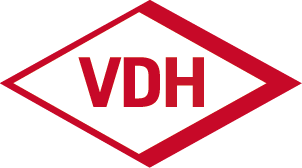 VDH Saar e.V. Kynologische Arbeitstagung am 15. September 20199.00 - ca. 16.00 UhrRathaus Homburg, Am Forum 5, 66424 Homburg    Referent: Prof. Dr. Martin S. Fischer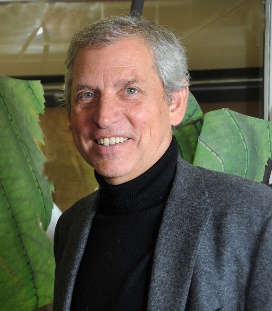 Die Anatomie des HundesDas Motto des Kurses ist: Anatomie kann so schön und hochinteressant sein! – vorausgesetzt Strukturen werden in einem funktionellen und physiologischen Zusammenhang und vor allem in für das Verständnis des eigenen Hundes bedeutsamer Weise unterrichtet. Versprochen ist, dass jeder Kursteilnehmer seinen Hund hinterher mit „anatomischen Augen“ sieht. Veranstaltungsart: Vortrag, FragenTeilnahmegebühr: 45,00 €  zahlbar auf das Konto:VDH Saar Sparkasse NeunkirchenIBAN DE95 5925 2046 0100 2002 37BIC SALADE51NKS Bestätigung erfolgt nach Zahlungseingang- Essen: 17,50 Euro pro Person Anmeldung: www.vdh-saar.de Auskunft unter Email:  VDH-Saar-Heydt-Busch@t-online.deVDH Landesverband Saar e.V. 